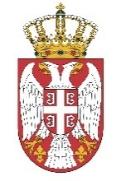 Република СрбијаМинистарство здрављаРепублика СрбијаПројекат Хитан одговор Републике Србије на COVID-19ОПШТЕ ОБАВЕШТЕЊЕ О НАБАВЦИЗајам бр. 9120-YFШифра пројекта бр. P173892Република Србија поднела је захтев за финансирање Светске банке у износу еквивалентном 92,000,000 евра за трошкове пројекта Хитан одговор Републике Србије на COVID-19 и намерава да део прихода искористи за плаћање робе, радова, не-консултантских и консултантских услуга које ће бити набављене у оквиру овог пројекта. Пројекат укључује следеће компоненте:КОМПОНЕНТА 1: Хитан одговор на COVID-191.1 - Детекција случајева, потврда заразе, праћење контаката, евиденција, извештавање. Ова компонента ће помоћи у: (а) у јачању система надзора над болешћу, националних референтних и јавноздравствених лабораторија и епидемиолошких капацитета за рано откривање и потврђивање случајева; (б) комбиновању откривања нових случајева с активним праћењем контаката; (в) подржавању епидемиолошког испитивања; (г) јачању процене ризика и (д) пружању благовремених података и информација за усмеравање активности одлучивања, реаговања и ублажавања. Биће пружена додатна подршка за јачање информационих система за управљање у здравству како би се олакшало евидентирање и благовремено виртуелно размењивање информација. .1.2 - Мере физичког дистанцирања и спремност за комуникацију. Физичко дистанцирање: Републици Србији биће доступно финансирање за израду смерница о мерама друштвеног дистанцирања  како би се операционализовали постојећи или нови закони и прописи, за подршку координацији између секторских министарстава и агенција и за подршку МЗ у заштити здравствених радника и другог особља укљученог активности контроле пандемије. Спремност за комуникацију. Активности ће укључивати израду и тестирање порука и материјала који ће се користити у пандемији или растућој епидемији заразне болести, као и унапређење комуникацијске инфраструктуре за дифузију информација са националног на државни и локални ниво, као и између јавног и приватног сектора.1.3 - Јачање здравственог система. Биће пружена помоћ систему здравствене заштите за планирање приправности ради пружања оптималног медицинског лечења, одржавања неопходних услуга у заједници и минимизирања ризика за пацијенте и здравствено особље, укључујући обуку особља здравствених установа и радника на првој линији контакта у примени мера за смањење ризика и обезбеђивање одговарајуће заштитне опреме и хигијенских материјала. Повећани капацитет клиничког лечења биће постигнут финансијским плановима за оснивање и обнову специјализованих одељења у одабраним болницама, припремом водича за лечење и обављањем клиничке едукације здравствених радника. Такође, биће израђене стратегије за повећање расположивости болничких постеља, укључујући одлагање елективних процедура, строгу тријажу пацијената у свим здравственим установама и пре пријема и ранији отпуст с контролама од стране здравственог особља за кућно лечење. Конкретно, пројекат ће набавити: (а) возила хитне помоћи за превоз заражених особа до места одређених за изолацију; (б) кревета за једиицу интензивног лечења (ЈИЛ) и опреме за ЈИЛ; (в) мобилних рендген-апарата; (г) апарата за компјутеризовану томографију; и (д) рендген-апарата који ће бити инсталирати у домовима здравља.КОМПОНЕНТА 2: Управљање имплементацијом и праћење и евалуација  	Постојећа ЈКП МЗ за „Други пројекат развоја здравства Србије“ биће одговорна за координацију активности Пројекта, као и поверене послове набавки и финансијског управљања. Ова компонента ће подржати праћење и евалуацију превенције и приправности, јачање капацитета за клиничка и јавноздравствена истраживања и заједничко учење међу земљама и унутар њих. Набавка уговора које финансира Светска банка реализоваће се у складу са процедурама утврђеним у Правилнику о набавкама за зајмопримце IPF-а (јул 2016, ревидиран у новембру 2017. и августу 2018) (Правилник о набавкама) и отворена је за све квалификоване фирме и појединце како је дефинисано Правилником о набавкама. Након пројектних преговора, Светска банка ће својој екстерној веб страници организовати објављивање договореног иницијалног плана набавке и свих наредних ажурирања – након давања сагласности.Обавештења о конкретним набавкама за уговоре који подлежу отвореним међународним конкурентним набавкама биће објављена, када постану доступна, на UN Development Business online, на екстерној веб страници Светске банке, на веб страници Клијента: http://www.zdravlje.gov.rs  и у дневном листу „Политика“ (новине с националним тиражем). Заинтересоване фирме и појединци који желе да буду узети у обзир за пружање робе, радова, не-консултантских и консултантских услуга за горепоменути пројекат, или они којима су потребне додатне информације, треба да се обрате Зајмопримцу на доленаведену адресу:Други пројекат развоја здравства Србије/Хитан одговор Републике Србије на COVID-19Јединица за координацију пројектаЖана Цветковић, специјалиста за набавке Дом здравља Савски венацПастерова 1, 11000 Београд, Република СрбијаФакс: +381 11 36 06 400И-мејл: office_pcu@zdravlje.gov.rs